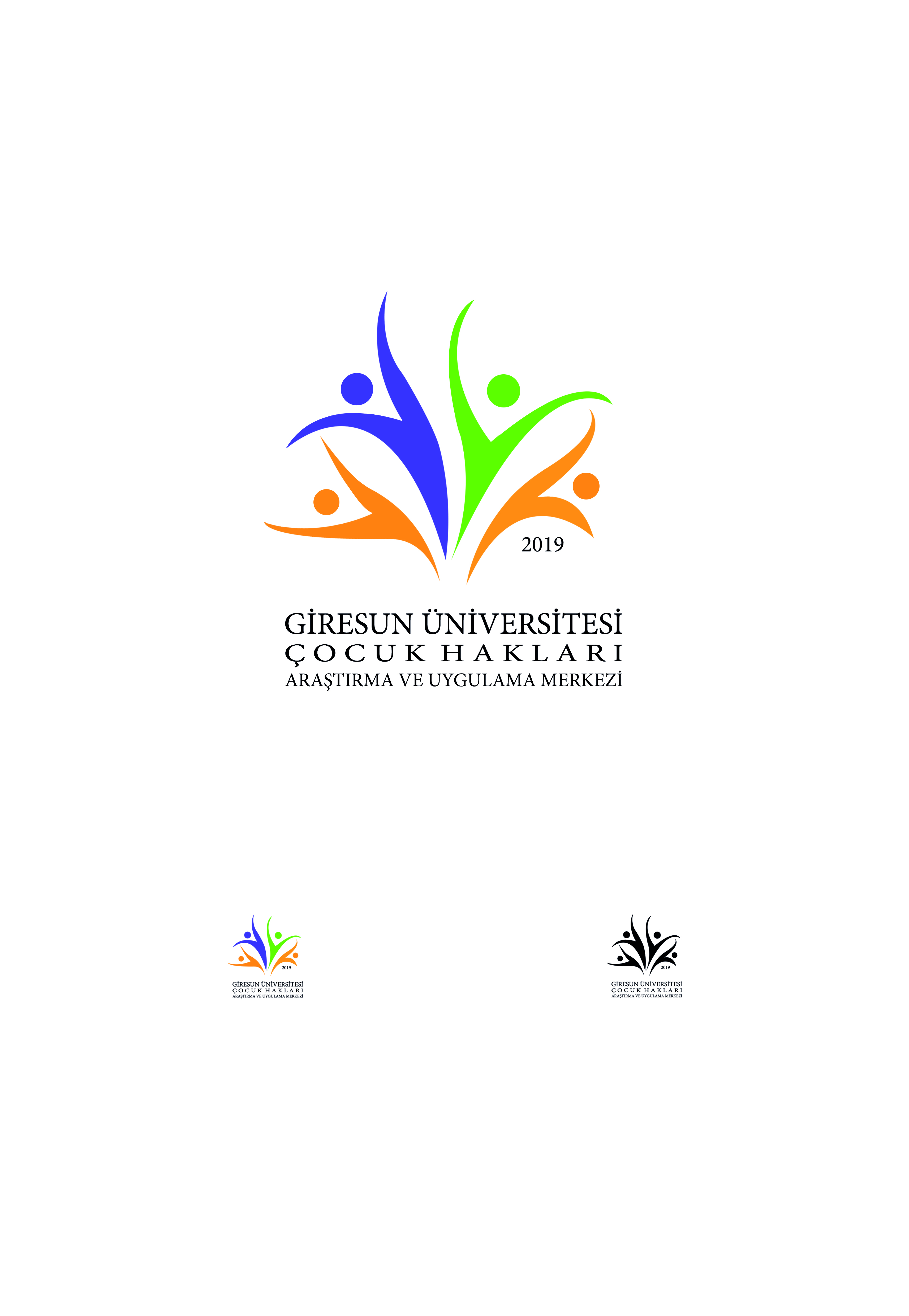 ETHICS COMMITTEE CERTIFICATEFor articles that do not require Ethics Committee Approval (articles whose process was completed or started in 2019 and previous years), the following form should be filled in and sent to the Editorial Board with wet signature during the submission of the article to our journal by the responsible author.Title of the article: During the completion of the titled study, scientific ethical rules were followed. No changes were made during data collection, compilation and editing. The study does not have a data set that requires "Ethics Committee Approval". I undertake that the Journal of Interdisciplinary Child Rights Studies has no responsibility for all violations that may be encountered in this regard, that all responsibility belongs to the relevant authors, and this study is not sent to any other academic platform other than the "Journal of Interdisciplinary Child Rights Studies".Date: Corresponding Author Name-Surname: Signature: 